В МАУ ДО «ЦДТ» работают учителя-логопеды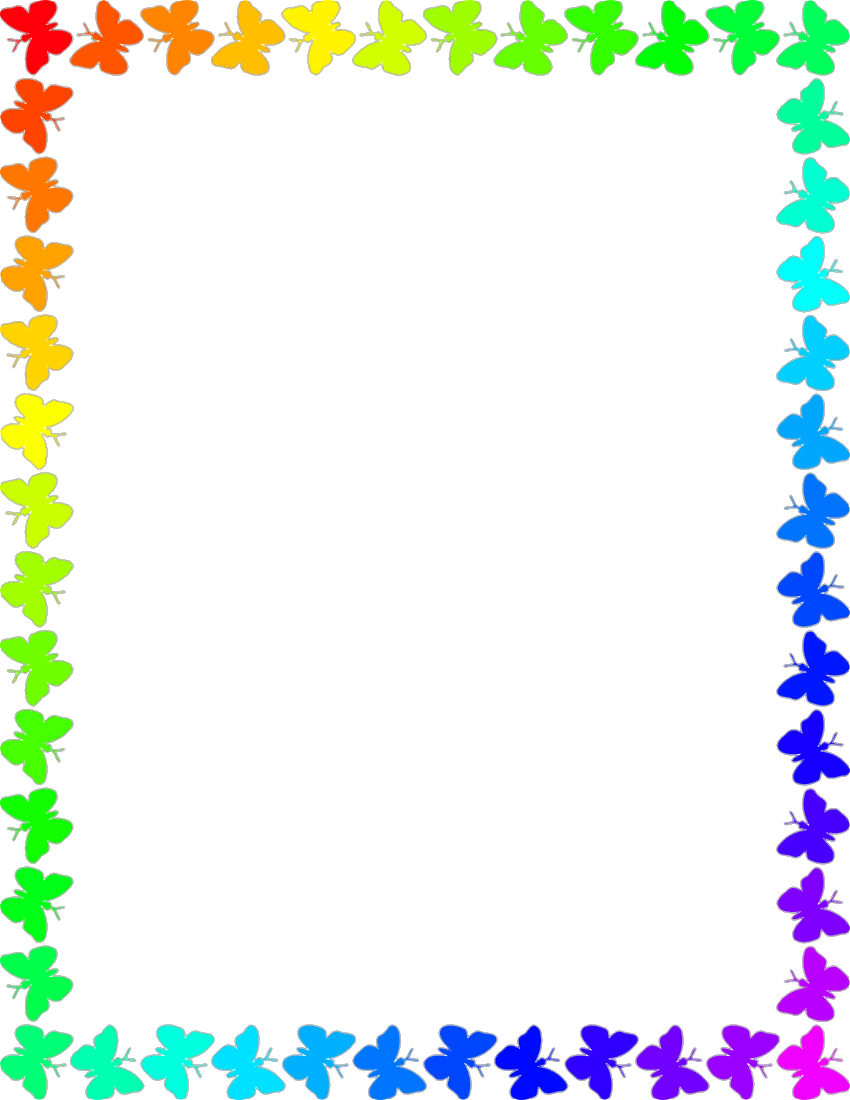 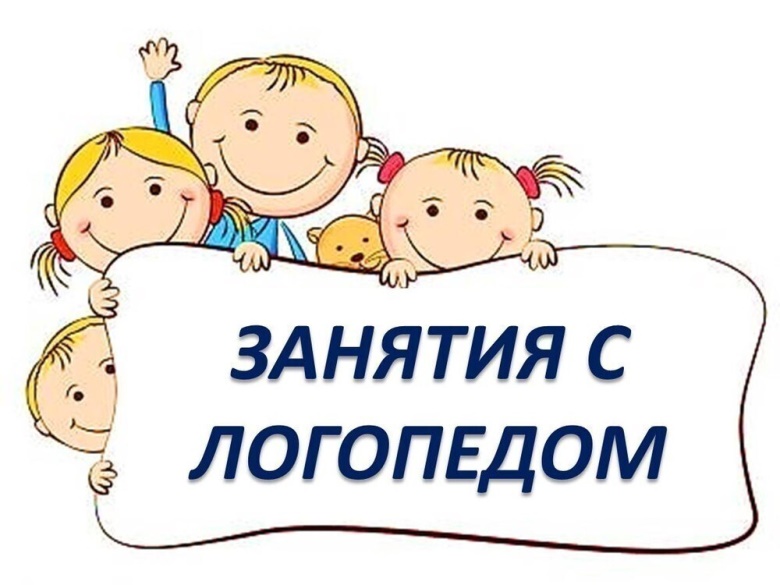 Вы можете проконсультироваться по вопросам развития устной  речи Вашего ребёнка и записаться на занятия по коррекции звукопроизношения.Занятия проводятся индивидуально один раз в неделю.Продолжительность 40 минут .Наш адрес:155250г.Родники Ивановской обл.ул. Народная,7Тел: 8-49-336-2-33-28cdtrodn@yandex.ru10 советов, которые помогут Вашему малышу быстрее начать говорить:1. Поощряйте его всегда смотреть на Вас, когда Вы говорите! Дети учатся путем подражания. И в развитии речи подражание играет важнуюроль. Поэтому будьте хорошим образцом для вашего ребенка. Убедитесь, что вы говорите все слова четко и малыш видит Вашу артикуляцию. Тогда Ваш ребенок может лучше всё понять и быстрее заговорить.2. Используйте короткие слова, простые и понятные! Маленький ребенок не в состоянии понять и запомнить длинные и сложныепредложения. Поэтому желательно использовать простые термины и короткиефразы (но без «сюсюкания»). Например, давайте малышу простые указания и задавайте простые вопросы, такие как «возьми мишку», «принеси куклу», «где кубик?» Чем проще будут Ваши слова и фразы, тем быстрее ребёнок начнёт подражать Вам!3. Не говорите слишком быстро! Как ребенок может начать говорить, если он слышит от Вас речь, из которой невозможно выделить что-то конкретное? Когда ваш ребенок сталкивается сбыстрым потоком слов, он слышит, но не понимает их.4. Поощряйте двигательную активность ребёнка! Замечено, что дети с недостатками речевого развития очень неуклюжи. Чтобы быстрее развить речь малыша, больше гуляйте, но не возите его в коляске, а ходите, бегайте с ним, лазайте по лесенкам,играйте в мяч и т. п.Первые   слова   малыша   вдохновят   большинство   родителей.   Ничегоудивительного   —   ребенок   начинает   использовать   речь,   чтобывзаимодействовать с окружающей средой.Когда ребенок начнёт говорить, и как он заговорит, зависит от поддержки состороны взрослых. Правильной речи нужно учиться, как и многим другимнавыкам в детском возрасте.Вы, конечно, знаете, что любому человеку легко учиться приятным, забавнымвещам, вызывающим только положительные эмоции. Значит, прежде всего,дадим себе установку на позитив во всём, что касается развития речи.Следуйте этим  советам, почаще обнимайте и целуйте ребёнка, и Ваш малышобязательно хорошо заговорит!5. Проговаривайте вслух всё, что Вы делаете!«Сейчас мы наденем ботиночки, куртку, шапку и пойдём гулять». «Я достану тарелку, ложку, и мы будем есть суп». Рассказывайте   обо   всём,   что   Вы   делаете   постоянно,   даже   во   время приготовления пищи или уборки! Но не говорите слишком много. Существует риск того, что малыш привыкнет вообще  «отключаться»,  чтобы не слышать бесконечного потока слов.Не   говорите   и   слишком   мало!   Вы добьетесь   успеха,   если   установите равновесие, поймёте, когда надо говорить, а когда надо слушать. Правильный баланс в этом очень важен!6. Читайте ребёнку книги! Одним из последствий чтения для детей младшего возраста является более быстрое развитие речи. Читайте ребенку не менее 10 минут каждый день, даже больше, если это возможно. Выбирайте книги с короткими текстами и яркими картинками. Задавайте вопросы по прочитанному. Радуйтесь, если ребёнок приносит Вам книжку, и старайтесь сразу почитать ему пару страниц, чтобы поддержать его интерес к литературе.Не раздражайтесь, если ребёнок просит читать ему одно и то же. Правило повторения — главное в речевом развитии. Когда он слышит одни те же слова и объяснения, они быстрее войдут в его словарный запас.7. Ограничивайте просмотр телевизора!Не используйте телевизор в качестве няни или как метод успокоения ребенка. Вы можете быть очарованы тем, как ваш малыш танцует при показе какой-то рекламы. Но в последствииМуниципальное автономное учреждениеДополнительного образования«Центр детского творчества»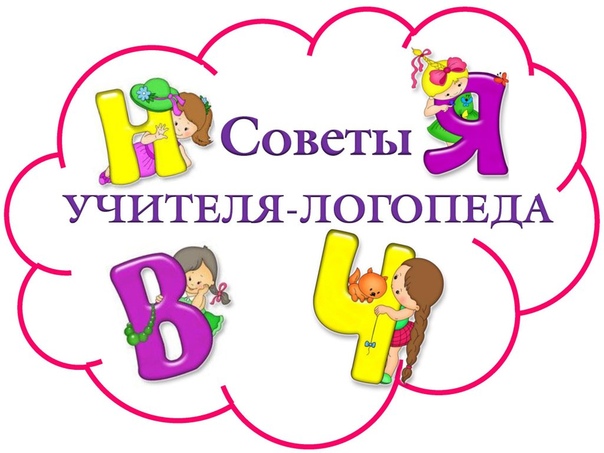 Подготовила учитель-логопедДавыдкина С.А.Город Родники2020обнаружиться, что за короткое время ребёнок и Вы стали зависимы от телевизора. Замените телевизор разговорами, интересными играми и компанией других детей. Именно это будет стимулировать речь Вашего малыша.8. Почаще включайте музыку и песенки для малышей! Музыкальные произведения и детские песенки очень полезны для обогащениясловарного запаса и развития слухового внимания. Ритм и мелодии песен так же содействуют развитию восприятия ребёнка. Чередуйте медленные и быстрые мелодии. Особенно подходят те, которые можно сочетать с движением. Так тренируется слухо-моторная координация. Кроме того, пойте сами, чтобы малыш следил за Вашими губами и мог повторять за Вами слова.9. Развивайте мелкую моторику!О взаимосвязи речи и движений руки знает каждая мама. Так что давайте   Вашему   ребенку   краски,   пластилин,   безопасные   ножницы   для вырезания, нанизывайте крупные бусины, пуговицы и покупайте игры, которыетребует определенной ловкости пальцев (например,  «шнуровки»).  Особенно полезна пальчиковая гимнастика!10. Исключите любые чрезмерные требования!Обеспечьте своему малышу спокойную, размеренную обстановку, здоровое питание, достаточный сон, много гуляйте на свежем воздухе. Позволяйте малышу играть с другими детьми. Будьте сами собой в отношениях с Вашим ребенком, спокойным, уравновешенным.